 Sample examination materials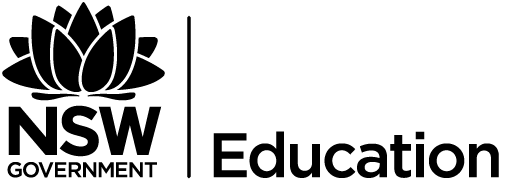 Sample questionsEnglish as an additional language or dialect (EAL/D)Paper 2Disclaimer – This sample examination was guided by the NSW Education Standards Authority (NESA) sample examination materials, assessment and reporting advice and examination specifications. The paper models the style and range of questions that could be asked of students in the High School Curriculum (HSC).General instructionsReading time – 5 minutesWorking time – 1 hourWrite using black penTotal marks: 40Section I – 20 marksAttempt example A or BAllow about 30 minutes for this sectionSection II – 20 marksAttempt example A or B or CAllow about 30 minutes for this sectionSection I – Module B: language identity and culture20 marksAttempt example A or BAllow about 30 minutes for this partYour answers will be assessed on how well you:demonstrate understanding of how language is used to express cultural identityorganise, develop and express ideas using language appropriate to audience, purpose and formExample A (20 marks)How does the language used in your prescribed text express the complexities and subtleties of personal, social and cultural identity?In your response, refer to your prescribed text and one related text of your choice.This is a generic question for all prescribed texts.Example B (20 marks)‘Swallow the Air’ is described as ‘an unforgettable story of living in a torn world and finding the thread to help sew it back together’Consider the impacts this text has had on shaping individuals’ or communities’ sense of identity. In your response, refer to at least two key chapters in the novel and the above quotation.The question will inform students of the level of textual reference and detail required.Example B is specific to a prescribed text.The prescribed texts for section ISection II – module C: close study of texts20 marksAttempt example A or B or CAllow about 30 minutes for this partYour answers will be assessed on how well you:demonstrate understanding of a text’s distinctive qualities and how these shape meaningorganise, develop and express ideas using language appropriate to audience, purpose and formExample A (20 marks)Analyse how the conventions of your prescribed text have been manipulated by the composer in order to achieve particular effects.This is a generic question for all prescribed texts.Example B (20 marks‘We accept the reality of the world with which we’re presented’ - Christof ‘The Truman Show’Using the above quotation as a starting point for your response, examine how the director of ‘The Truman Show’ portrays people, ideas and events in the text.Example B is specific to a prescribed text.Example C (20 marks)Emma Jones is said to be a new voice worth following.  To what extent do you agree with this statement?  Refer to the poetic voice and an understanding of the way content and form shapes understanding of the world.Example C is specific to a prescribed text.The prescribed texts for section II are:End of sample questions.CriteriaContentProse fictionTara June Winch ‘Swallow the Air’DramaRay Lawler ‘Summer of the Seventeenth Doll’ or Alana Valentine ‘Shafana and Aunt Sarrinah’PoetryAdam Aitken; Boey Kim Cheng and Michele Cahill (eds) ‘Contemporary Asian Australian Poets’The prescribed poems are:Merlinda Bobis ‘This is where it begins’Eileen Chong ‘My Hakka Grandmother’Ee Tiang Hong ‘Some New Perspectives’Ouyang Yu ‘The Double Man’Jaya Savige ‘Circular Breathing’Maureen Ten (Ten Ch’in Ü) ‘Translucent Jade’orLangston HughesThe prescribed poems are:The Negro Speaks of RiversAunt Sue’s StoriesA song to a Negro Wash-womanI, tooThe Weary BluesTheme for English BNight Funeral in HarlemNonfictionLily Chan ‘Toyo’FilmRolf de Heer ‘Ten Canoes’MediaJanet Merewether ‘Reindeer in my Saami Heart’CriteriaContentProse fictionRay Bradbury ‘Fahrenheit 451’ or Jhumpa Lahiri ‘The Namesake’DramaMichael Gow ‘Away’ or Scott Rankin  Namatjira from ‘Namatjira & Ngapartji Ngapartji’ – Two plays by Scott RankinPoetryEmma Jones ‘The Striped World’The prescribed poems are:WakingFarmingTiger in the MenagerieWindowEquatorHush Painted TigerNonfictionRaymond Gaita ‘Romulus, My Father’FilmPeter Weir ‘The Tuman Show’MediaLucy Walker ‘Waste Land’